Об организации воинского учетаи бронирования граждан,пребывающих в запасеВо исполнение федеральных законов Российской Федерации от 31 мая 1996 года «Об обороне», от 28 марта 1997 года «О мобилизационной подготовке и мобилизации в Российской Федерации» и постановлений Правительства Российской Федерации от 27.11.2006 г. № 719 «Положение о воинском учете» и от 26.02.1998 г № 258  «Основные положения по бронированию граждан Российской Федерации, пребывающих в запасе Вооруженных сил Российской Федерации, федеральных органов исполнительной власти, имеющих запас, и работающих органах государственной власти, органах местного самоуправления и организациях»	1.Обязанности по ведению воинского учета, бронированию граждан, пребывающих в запасе и хранению бланков строгой отчетности возложить на  специалиста по  воинскому учету граждан  Васильеву Татьяну Александровну. 	2.Специалисту по  воинскому учету граждан  Васильевой Татьяне Александровне организовать воинский учет и бронирование граждан, подлежащих воинскому учету и бронированию, граждан, пребывающих в запасе.	3.При убытии в отпуск, командировку или лечение Васильевой Татьяны Александровны временное исполнение обязанностей по ведению воинского учета и бронированию граждан, пребывающих в запасе, возложить на ведущего специалиста администрации Антонову Ольгу Петровну.	4.Считать утратившим силу распоряжение главы администрации сельсовета от 11.01.2021г. № 02-р «Об организации воинского учета и бронирования граждан, пребывающих в запасе». 	5. Контроль за исполнением данного распоряжения оставляю за собой.	6. Распоряжение вступает в силу со дня подписания.Глава администрации  сельсовета                                                    С.А. Иванова                      Разослано: в дело,  прокурору района, Васильевой Т.А.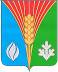 Администрация Муниципального образованияСельское поселениеРомашкинский сельсоветКурманаевского районаОренбургской областиРАСПОРЯЖЕНИЕ10.01.2022 г.   № 02-рСогласовано:Военный комиссар(Первомайского и Курманаевского районов Оренбургской области)______________ В.Н. Крайнюков«___»_________        год